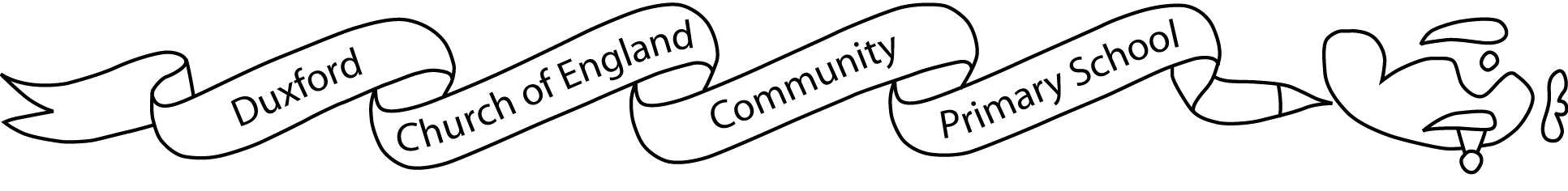   Airwaves 28th June 2019No.33Dear Parents and CarersToday your child is bringing home their Summer Report.  Please look out for this in your child’s book bag. If you have any questions about the report, please speak to your child’s teacher. You will also receive a letter about class formation next year; if you have any questions do come and speak to me.This week we had a report that some of our children were trespassing on the building site on the rec. We have spoken to children to remind them of the dangers that building sites pose. In school this week…Year 5 enjoyed a taster morning at Sawston Village College and came back full of enthusiasm for the next stage of their education.On Thursday this week we had Pre-a-Portrait in school taking the class photos.  Your child has been given a sitting ID card.  It’s something new Pre-a Portrait are trailing and it will allow you to register to get email alerts when your photos are ready to view online.The Year 5 county maths challenge final was held at the Imperial War Museum. There were 30 teams in the final. After a long day at school, our team had to complete a team round (very challenging!), a relay round and a museum round (this made them use information which could be found in the museum). It was very exciting and pushed everyone to their limits. Although we did not win, the team enjoyed the experience and would love to do it again.On Wednesday, Miss Dyson announced some very exciting news in an assembly and the whole school listened attentively to find out what it was. It was revealed that we have a Paralympic athlete, Sean Rose, visiting the school in a few weeks time to lead sporting activities and help the school raise some money for sports equipment and after school clubs. We hope everybody gets fundraising using the online link(www.sportsforschools.org/myevent ) or if you are unable to do this please use the sponsorship form provided. We all look forward to our special event day. Year 6 have been running the book fair this week and between us we made a total of £670.51.  This will go towards some lovely new books for the library.  Many thanks for your continued support.Today we have had the first of our story time sessions for new Reception children – Mrs Shannon was so impressed by the children’s confidence and enthusiasm.Coming soon….Please see the menu changes below.  Due to Sports Day, New Reception lunch and the zoo trip – things have changed a bit.  If you would like the school kitchen to provide a packed lunch for you child for Sports Day or the zoo trip – please let us know by Monday.Gym Club Showing week is next Tuesday, 2nd July.  The show will start at 3.30pm for all gymnasts. Everyone is welcome, even if your child doesn’t go to Gym Club but you think it’s something they might be interested in next year.Class swap takes place on 3rd July and there is an open evening this day for you to visit your child’s current and future classroom - 3.45-5.00pm A meeting for Year 2 parents to inform you of routines in Key Stage 2 is on Thursday18th July at 2.45pm.Next Tuesday is our Sports Day – fingers crossed – and the weather forecast is much better!    We have attached an event running order so you are able to judge where and when your child is taking part.   Children will need a named water bottle and sun hat.  Please apply sun cream at home before school.Please can we ask that parents don’t approach the children while the races are on.  If you need to get a message to your child, please see either Mrs Blackburne-Maze, Mrs Cahill or Mrs Rigby.   Can we also remind you to only take photos of your own children and not share any on social media.We are delighted that Jo and Lucy from the school kitchen are going to be offering teas, coffees and delicious home-made cakes for the parents at Sports Day.  They are doing this on behalf of FODs and we will be asking for donations for FODs on the tea stall.  Thank you for your support.Sunflowers’ assembly will take place on Thursday morning.Friday 5th July is our whole school trip to Colchester Zoo.  Thank you for the offers of help – we are now fully staffed.  It looks like being a lovely day out for everyone.  We are still waiting for some permissions slips to come in – hardcopies are available from the office. If you are able to bring your child to school for 8.30am, it would be greatly appreciated but we understand that some children still need to come in on the bus. We would like to leave promptly at 9am so that we can be back at school for the end of the school day. We will tweet if we are going to be delayed and this will automatically appear on the school website. We will not be able to send emails as the office will not be staffed in the afternoon.The July airdays are coming up on the 13th and 14th of July. We need helpers to cover the tent and BBQ over the weekend and as many lovely cakes as possible. Lots of people couldn’t make it along for the bank holiday weekend so we are hoping for a great turn out of volunteers this time. As you will be aware we have already sadly lost one fund raising event this year due to lack of volunteers with the summer fair; so it is imperative that we have all areas covered, any time you can spare will be greatly appreciated. We have one hour slots between 8.00 and 6.00 on both Saturday and Sunday.  Please contact FODS to let us know the area and time you can cover. Contact us via classlist or on fods.email@gmail.com Please note Saturday morning tea tent is now fully covered and we need more people for afternoons then mornings so please try to opt for afternoon as a first choice if possible. Don’t forget…No swimming next Friday – the final session is 12th July.Suzanne Blackburne-Maze
HeadteacherDiary DatesSunday 30 JuneChurch Service in schoolTuesday 2 JulyReserve Sports DayTuesday2 JulyGym Showing Week 3.30pmWednesday 3 JulyClass swap, Open Evening 3.45-5.00pmWednesday3 JulyYear 6 Induction Day at SVCThursday 4 JulySunflowers Class AssemblyThursday 4 JulyInformation Evening for Yr6 Parents at SVCFriday 5 JulyWhole school trip – details to followThursday 11 JulyOwls Class AssemblySaturday 13 and Sunday 14 JulyAir DaysWednesday 17 JulyYr6 production and BBQ – details to followThursday 18JulyYear 2 transition meeting, 2.45pmFriday 19 JulyChurch DayWednesday 24 JulyLeavers Assembly, 2.00pmWednesday 24 JulySummer term closesTuesday 3 SeptemberTraining DayWednesday 4 SeptemberAutumn term starts.Saturday 21  and Sunday 22 September Air DayMonday 21 – Friday 25 OctoberHalf-termWednesday 18 DecemberAutumn term closesThursday 19 DecemberTraining DayFriday 3 January 2020Training DayMonday 6 January Spring term startsMonday 17 – Friday 21 FebruaryHalf-termWednesday 1 AprilSpring term closesThursday 2 and Friday 3 AprilTraining DaysMonday 20 AprilSummer term startsFriday 8 MayMay DayMonday 25 – Friday 29 MayHalf-termTuesday 21 July 2020Summer term closes